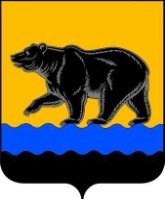 ДУМА  ГОРОДА  НЕФТЕЮГАНСКАР Е Ш Е Н И ЕО внесении изменения в Положение о департаменте градостроительства и земельных отношений администрации города НефтеюганскаПринято Думой города 29 мая 2019 годаВ соответствии с Федеральным законом от 06.10.2003 № 131-ФЗ «Об общих принципах организации местного самоуправления в Российской Федерации», руководствуясь Уставом города Нефтеюганска, заслушав решение комиссии по экономическому развитию, Дума города решила:1.Внести в Положение о департаменте градостроительства и земельных отношений администрации города Нефтеюганска, утвержденное решением Думы города Нефтеюганска от 29.03.2017 №130-VI (в редакции на 25.04.2019 №577-VI)  изменение, дополнив пункт 2.1 подпунктом 2.1.61 следующего содержания:«2.1.61.Обеспечивает при реализации собственных полномочий приоритет целей и задач по развитию конкуренции на товарных рынках в установленной сфере деятельности.».2.Разместить решение на официальном сайте органов местного самоуправления города Нефтеюганска в сети Интернет.3.Решение вступает в силу после его подписания.Председатель Думы   						Н.Е.Цыбулько29 мая 2019 года			№ 606-VI